PROJETO DE PESQUISA 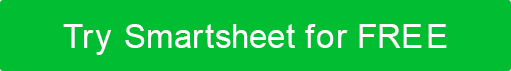 ESBOÇO DA PROPOSTA TÓPICO DO PROJETONOMEDATAINTRODUÇÃO Problema central de pesquisa; tema de estudo relacionado ao problema; métodos de análise; significadoFUNDO E SIGNIFICADO Detalhes do problema; raciocínio; problemas abordados; métodos e fontes de pesquisaREVISÃO DA LITERATURA Cite, compare, contraste, critique, conectePROJETO E MÉTODOS DE PESQUISA Pesquisa de operações e validação da metodologia de interpretação de resultados; obstáculos potenciaisSUPOSIÇÕES PRELIMINARES E IMPLICAÇÕES    CONCLUSÃO Por que o problema vale a pena pesquisar; por que a pesquisa é única; como a pesquisa deve avançar conhecimento existenteCITAÇÕES Referências; bibliografiaDISCLAIMERQuaisquer artigos, modelos ou informações fornecidas pelo Smartsheet no site são apenas para referência. Embora nos esforcemos para manter as informações atualizadas e corretas, não fazemos representações ou garantias de qualquer tipo, expressas ou implícitas, sobre a completude, precisão, confiabilidade, adequação ou disponibilidade em relação ao site ou às informações, artigos, modelos ou gráficos relacionados contidos no site. Qualquer dependência que você colocar em tais informações é, portanto, estritamente por sua conta e risco.